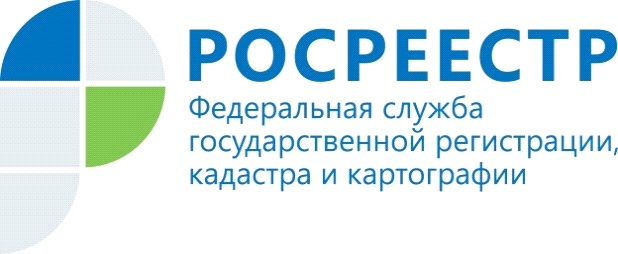 Эксперты Кадастровой палатырассказали,как зарегистрировать право собственности на ранее учтенный объект недвижимости21 июля 2021 года в Кадастровой палате по Курганской области прошла горячая линия посвященная внесению в ЕГРН сведений о ранее учтенных объектах недвижимости.За время проведения горячей линии поступили десятки телефонных звонков.Зауральцев интересовало, почему в выписке из ЕГРН отсутствуют сведения о правообладателе земельного участка, несмотря на имеющееся свидетельство на право собственности от 19.03.1992 года,возможна ли одновременная постановка на учет и регистрация права собственности ранее учтенного объекта недвижимости, можно ли поставить на учет жилой дом на основании технического паспорта, подготовленного в 2012 годуи многое другое.Самыми актуальными стали вопросы о том, как зарегистрировать право собственности на ранее учтенный объект недвижимости иобязательна ли эта процедура.«Ранее учтенными объектами недвижимости являются объекты, которые были поставлены на технический или государственный учет до 1 марта 2008 года (момент вступления в силу Закона о государственном кадастре недвижимости).  Также к ранее учтенным относятся объекты, которые не состоят на кадастровом учете, но права на которые зарегистрированы в Едином государственном реестре недвижимости (ЕГРН)», -пояснилазаместитель начальника межрайонного отдела Кадастровой палаты по Курганской области Светлана Ходонович.Внести сведения о ранее учтенном объекте недвижимости в ЕГРН может любое лицо совершенно бесплатно при наличии:- заявления о внесении сведений о ранее учтенном объекте недвижимости;- документа, удостоверяющего личность;- документа, устанавливающего или подтверждающего право на объект недвижимости.Подать соответствующие документы можно в офисах МФЦ. Если с заявлением о внесении сведений об объекте недвижимости, как о ранее учтенном, обратился правообладатель объекта недвижимости, то заявление о государственной регистрации прав подается одновременно с заявлением о внесении сведений о ранее учтенном объекте недвижимости, при этом госпошлина за государственную регистрацию права гражданина, возникшего до 31.01.1998 года на объект недвижимости, не взимается. Государственная регистрация ранее возникших прав не является обязательной и осуществляется по желанию их обладателей.Тематические горячие телефонные линии являются традиционными в Кадастровой палате и проводятся в целях повышения качества и доступности государственных услуг Росреестра, обеспечения информационной открытости и оперативного разрешения вопросов.Также филиал на постоянной основе осуществляет платные информационные, справочные, аналитические и консультационные услуги. Записаться вы можете на нашем сайте kadastr.ru в разделе сервисы и услуги, по телефону: 8 (3522) 42-70-02, а так же по адресу: г. Курган, ул. Ленина, 40.С уважением,Пресс-служба Кадастровой палаты по Курганской областиТел.8(3522) 42-70-01 доб. 2068E-mail: press@45.каdаstr.ru